				บันทึกข้อความ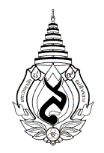 หน่วยงาน  .............(ชื่อหน่วยงาน).......... โทรศัพท์ ................  โทรสาร .............ที่ อว ……………………………………….		วันที่ ……………………………………..เรื่อง	ขออนุมัติจัดสรรงบประมาณค่าตอบแทนนักศึกษาช่วยงาน ประจำปีงบประมาณ พ.ศ. ............ เพิ่มเติมเรียน	หัวหน้าส่วนจัดหางานและฝึกงานของนักศึกษา ตามที่ ..........(ชื่อหน่วยงาน)......... ได้รับจัดสรรงบประมาณค่าตอบแทนนักศึกษาช่วยงาน ประจำปีงบประมาณ พ.ศ. .......... จำนวน .........บาท (.....-จำนวนเงินตัวอักษร-....บาทถ้วน)ยอดคงเหลือ            ณ วันที่......... จำนวน .........บาท (...-จำนวนเงินตัวอักษร-...บาทถ้วน) เนื่องจาก....(ระบุเหตุผลความจำเป็น).... นั้นในการนี้ เพื่อให้การดำเนินงานดังกล่าวเป็นไปด้วยความเรียบร้อย........(ชื่อหน่วยงาน)........     จึงเรียนมาเพื่อโปรดพิจารณาจัดสรรงบประมาณค่าตอบแทนนักศึกษาช่วยงาน ประจำปีงบประมาณ พ.ศ. ................ เพิ่มเติม จำนวน ........................บาท (.........-จำนวนเงินตัวอักษร-......บาทถ้วน) เพื่อเป็นค่าใช้จ่ายในการจ้างนักศึกษาช่วยปฏิบัติงานดังกล่าวให้กับหน่วยงาน โดยมีรายละเอียดแผนการปฏิบัติงานของนักศึกษาช่วยงานตามเอกสารที่แนบมาพร้อมนี้		จึงเรียนมาเพื่อโปรดพิจารณาอนุมัติ จักขอบคุณยิ่ง						 (..........ชื่อหัวหน้าหน่วยงาน...........)    ...........................(ตำแหน่ง)..............................เอกสารแนบแผนการปฏิบัติงานนักศึกษาช่วยงานชื่อหน่วยงาน.........................................ระหว่างวันที่/ประจำเดือน .....................................................หมายเหตุ :  กรณีจ้างนักศึกษาช่วยงานด้านสนับสนุนทั่วไปได้รับค่าตอบแทนในอัตรา 30 บาทต่อชั่วโมง	    กรณีจ้างนักศึกษาช่วยงานด้านวิชาการได้รับค่าตอบแทนในอัตรา 60 บาทต่อชั่วโมง						  (..........ชื่อหัวหน้าหน่วยงาน...........)     ...........................(ตำแหน่ง)..............................**รูปแบบตารางอาจเปลี่ยนแปลงได้ตามความเหมาะสมของหน่วยงาน**ลำดับภาระงานจำนวนจำนวนจำนวนหมายเหตุลำดับภาระงานนักศึกษาชั่วโมง/คนเงิน(บาท)หมายเหตุรวมรวม